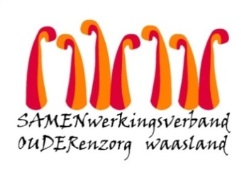 Nieuwsbrief wzc H.Hart  – 12 februari 2021Beste familie, mantelzorger, 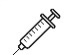 Vandaag is er een vac   eerste vaccinatie voor alle bewoners en medewerkers die inmiddels genezen zijn. De bewoners die reeds hun eerste vaccin gekregen hebben zullen op donderdag 18 februari een tweede inspuiting  met het covid-19 vaccin krijgen.De kans dat er nadien in de voorziening nog een grote uitbraak zal komen is uitermate klein.  Maar zolang het virus in de maatschappij circuleert, is er nog steeds kans voor besmetting.  In dit geval is er goed nieuws voor de bewoners én medewerkers want dankzij de vaccinatie is er een belangrijke kans om de ziekte veel milder of zelfs zonder symptoom door te maken.  Maar een besmette bewoner kan deze besmetting wel nog steeds doorgeven aan een ander persoon.  Voorzichtigheid blijft aangewezen.Screening 
Bij de screening van woensdag 10 februari (waarbij alle negatieve bewoners en medewerkers nogmaals werden getest) waren de resultaten allemaal negatief.  De opluchting was groot toen we dit vernamen.Leefgroepwerking start opWe kunnen zeggen dat we nagenoeg coronavrij zijn.  Vanaf maandag 15 februari kan de leefgroepwerking terug opstarten.  Dit betekent dat bewoners terug samen kunnen eten en dat er opnieuw activiteiten met meerdere bewoners kunnen georganiseerd worden.  We blijven per unit maar we zetten toch een grote stap richting het oude ‘normaal’.Opheffing opnamestopDe afgelopen periode was er een opnamestop.   Vanaf volgende week woensdag 17 februari wordt  de opnamestop opgeheven en mogen er opnieuw ouderen in het woonzorgcentrum komen wonen.  Omwille van de veiligheid wordt dan bij elke opname een covid-test afgenomen.  Op die manier blijven we alles in het werk stellen om wonen, leven en werken in wzc Heilig Hart veilig én leefbaar te houden.Versoepeling bezoekregeling 
Er komen heel wat vragen over een mogelijke versoepeling van de bezoekregeling.  Dat is begrijpelijk nu de tweede vaccinatieronde in aantocht is.  De Vlaamse Taskforce covid-19 is een bezoekregeling aan het voorbereiden dat rekening zal houden met én de vaccinatiesituatie in het wzc én de algemene viruscirculatie én zijn impact op ziekenhuisopnames en sterftecijfers, én het advies van de GEMS.  Tot zolang blijft de bestaande regeling van kracht.  Maar binnen deze bestaande regeling kunnen wij gelukkig toch een versoepeling plannen.  De nieuwe bezoekregeling gaat in 14 dagen na het tweede vaccinatiemoment.  Kamerbezoek met 1 vaste bezoeker wordt dan terug mogelijk . Om de 14 dagen kan de vaste bezoeker dan terug wisselen. Meer informatie volgt de komende weken.Heropstart kappers
De kapster verbonden met het wzc kan 14 dagen na het laatste vaccinatiemoment haar activiteiten hervatten.  Het inplannen kan alvast beginnen.  Zij zal in onze voorziening vanaf 8 maart opstarten, dit mits zeer strikte voorwaarden.  Zo komt men veilig van het coronakapsel vanaf:activiteiten kunnen enkel in een daarvoor vrijgehouden, aparte, fysiek afsluitbare en goed verluchte en ventileerbare ruimte;er wordt uitsluitend op afspraak gewerkt; bewoners moeten buiten het lokaal wachten met respect voor de hygiëne- en afstandsregels;zowel kapster als bewoner dragen een chirurgisch mondneusmasker;middelen voor de noodzakelijke handhygiëne staan permanent ter beschikking; de inrichting en het gebruikte materiaal moeten regelmatig worden gedesinfecteerd en verlucht: tussen elke behandeling wordt een wachttijd van 10 minuten voorzien voor de reiniging en desinfectie van de ruimte en de materialen; en voor het verluchten van het lokaal.In tussentijd hebben de medewerkers al hun talenten benut om de verzorging van een net kapsel van de bewoners, op zich te nemen.Heropstart andere niet-medische contactberoepen
Alle activiteiten van andere niet-medische contactberoepen blijven voorlopig verboden.De voorbije maanden zijn bijzonder zwaar geweest ook voor u als bewoner en familie.  Zonder twijfel is dit goede nieuws ook voor u een opluchting.Met vriendelijke groeten,Ann Van Calenberge
Dagelijks verantwoordelijke